                               РЕСПУБЛИКА ДАГЕСТАНГЛАВА МУНИЦИПАЛЬНОГО ОБРАЗОВАНИЯ«УНЦУКУЛЬСКИЙ  РАЙОН»Индекс 368540  РД, п. Шамилькала, ул. М. Дахадаева3, тел. 55-64-85e-mail: mo_uncuk_raion@mail.ruП О С Т А Н О В Л Е Н И Еот «29» мая 2017 г.   № 47О утверждении места массового пребывания людейв муниципальном образовании «Унцукульский район»1.Считать площадь перед администрацией муниципального образования «Унцукульский район» местом массового пребывания людей согласно постановления Правительства РФ №272 от 25 марта 2015 года.2.Включить площадь перед администрацией муниципального образования «Унцукульский район» в перечень потенциальных объектов террористических посягательств.3.Контроль за исполнением настоящего постановления возложить на и.о. заместителя главы администрации муниципального района Гамзатова М.А.Глава МО«Унцукульскийрайон»                                                                    И. Нурмагомедов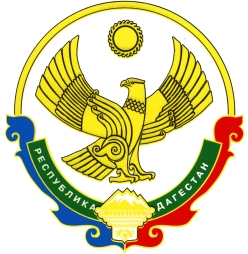 